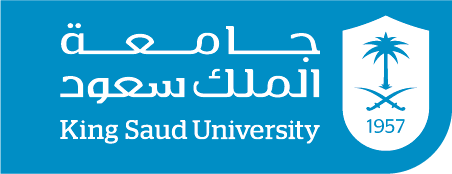 كلية العلومقسم/ (نموذج 5)نموذج ترشح لجائزة التميز في التدريس (على مستوى المعيدين والمحاضرين)ملحوظة هامةيرفق مع النموذج صور لجميع الوثائق من شهادة المؤهل الدراس والجوائز وشهادات التقدير والدورات التدريبية وورش العمل المذكورة في النموذج.رئيس القسمالاسم:			 التوقيع:              	التاريخ:    /    /القسم الأول(يملأ من قبل المرشح / المرشحة)القسم الأول(يملأ من قبل المرشح / المرشحة)البيانات الشخصية:البيانات الشخصية:الاسم (رباعياً):الرقم الوظيفي:المسمى الوظيفي:تاريخ العمل بالكلية:رقم الهاتف / الجوال:البريد الالكتروني: المرتبة العلمية والمؤهل:المرتبة العلمية والمؤهل:أهم الإنجازات في خدمة القسم والكلية والجامعة خلال الثلاث أعوام الأخيرة:أهم الإنجازات في خدمة القسم والكلية والجامعة خلال الثلاث أعوام الأخيرة:الجوائز وشهادات التقدير الحاصل عليها خلال الثلاث أعوام الأخيرة:الدورات التدريبية - ورش العمل التي حضرها المرشح/المرشحة خلال الثلاث أعوام الأخيرة والمقترحات التطويرية التي قدمها لخدمة العمل بالقسم والكلية المشاركة في أعمال اللجان المختلفة على مستوى القسم والكلية خلال الثلاث سنوات الأخيرةالمشاركة في أعمال وأنشطة مرتبطة بخدمة المجتمع (العضوية الرسمية / التطوعية في الأعمال المجتمعية):أهم التقنيات التي يستخدمها في التدريس:المقررات التي يقوم بتدريسها ومتوسط عدد ساعات العبء التدريسي لأخر أربعة فصولالمراجع العلمية المستخدمة في عملية التدريسأي معلومات أخرى يرغب المتقدم في إضافتها:................................................................................................................................................................................................................................................................................................................................................................................................................................................ اسم المرشح/المرشحة:                            التوقيع:              التاريخ:    /    /الجوائز وشهادات التقدير الحاصل عليها خلال الثلاث أعوام الأخيرة:الدورات التدريبية - ورش العمل التي حضرها المرشح/المرشحة خلال الثلاث أعوام الأخيرة والمقترحات التطويرية التي قدمها لخدمة العمل بالقسم والكلية المشاركة في أعمال اللجان المختلفة على مستوى القسم والكلية خلال الثلاث سنوات الأخيرةالمشاركة في أعمال وأنشطة مرتبطة بخدمة المجتمع (العضوية الرسمية / التطوعية في الأعمال المجتمعية):أهم التقنيات التي يستخدمها في التدريس:المقررات التي يقوم بتدريسها ومتوسط عدد ساعات العبء التدريسي لأخر أربعة فصولالمراجع العلمية المستخدمة في عملية التدريسأي معلومات أخرى يرغب المتقدم في إضافتها:................................................................................................................................................................................................................................................................................................................................................................................................................................................ اسم المرشح/المرشحة:                            التوقيع:              التاريخ:    /    /القسم الثاني(يملأ من قبل القسم)